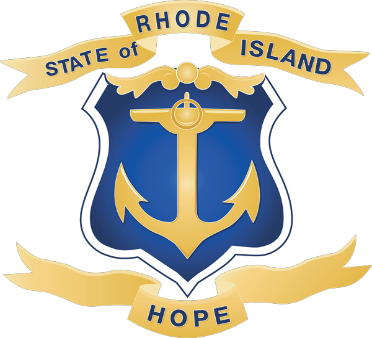 APPRENTICESHIP STANDARDSDEVELOPED BY FOR THE OCCUPATIONS OFPipefitter I  SOC: 47-2152.01 RAPIDS: 414 Pipefitter II (PFJ Limited License) RAPIDS: 90087Refrigeration Mechanic I SOC: 49-9021 RAPIDS: 666 V3 Refrigeration II: 90088Sheetmetal Worker I SOC: 47-2211 RAPIDS: 510 Sheetmetal II  RAPIDS: 90094 V1Sprinklerfitter SOC: 47-2152 RAPIDS: 90138APPROVED AND CERTIFIED BY THEThe Rhode Island Department of Labor & TrainingAPPRENTICESHIP OFFICESherri Scalzo, SUPERVISOR OF APPRENTICESHIPREGISTERED AS PART OF THE NATIONAL APPRENTICESHIP PROGRAMIN ACCORDANCE WITH THE BASIC STANDARDS OF APPRENTICESHIPESTABLISHED BY THE SECRETARY OF LABOR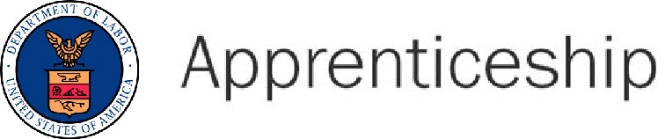 REGISTRATION DATE:           DATE OF MOST RECENT UPDATE:RAPIDS REGISTRATION NUMBER:The legal requirements for registered apprenticeship are contained in 29 USC 50 and 29 CFR § 29 and 30 and RIGL 28: 45